Дистанционное мероприятие по направлению «Профилактика вредных привычек, асоциального поведения, формирование культуры ЗОЖ»«Движение  - это жизнь!»Прислать в личных сообщениях Смирновой Т.Ю. (https://vk.com/tatiana_yourevna)  фотографии на тему "Движение - это жизнь!" для выпуска электронной стенгазеты до 02.06.2020. Также присылать предложения по верстке электронной стенгазеты. 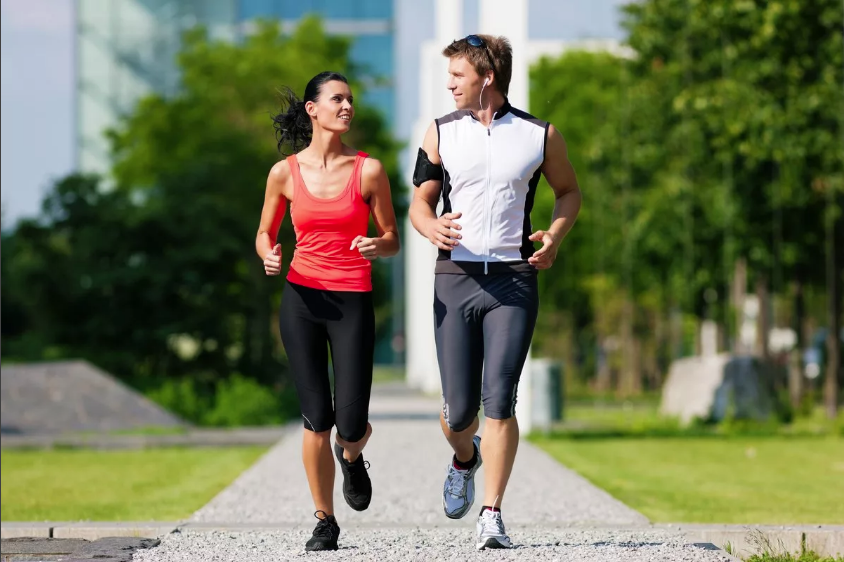 